BOARD NOMINATION FORM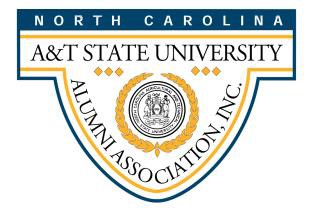 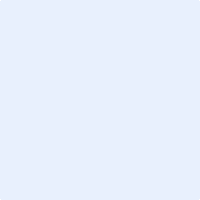 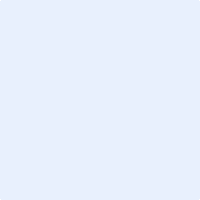 Candidate Name:Year graduated/completedEmail address:School/CollegeTitle/Occupation:Retired: Previous OccupationBusiness/Organization:Business phone:Residential Street Address:Cell phone:City, State, ZipHome phone:Race:Gender:Submitter’s Name:Submitter’s Signature:Submitter’s Email:Submitter’s Phone:Submitter’s Relationship to University (circle or highlight one)Submitter’s Relationship to University (circle or highlight one)Submitter’s Relationship to University (circle or highlight one)Submitter’s Relationship to University (circle or highlight one)Submitter’s Relationship to University (circle or highlight one)Current board member (Alumni Association)Chapter PresidentA&T Faculty/StaffAlumnus/AlumnaBOARD POSITION (circle or highlight one) Member-at-large | Mideast Regional Director | North Carolina Regional Director | Southeast Regional Director | Midwest Regional DirectorCANDIDATE’S PARTICIPATION WITH THE ALUMNI ASSOCIATION AND/OR UNIVERSITY:LEADERSHIP ACTIVITIES AND HONORS (including board experience):BOARD MEMBER COMPETENCIES:General CompetenciesBusiness Competencies